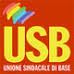 ASSEMBLEA RETRIBUITALUNEDI’ 4 LUGLIO 2016MENSA CENTRALE: DALLE ORE 8:00 ALLE ORE 9:001 TURNO E NORMALE = MECCANICA E COLLEGATI, PM01, OFF.9.MENSA 2R: DALLE ORE 10:00 ALLE ORE 11:001 TURNO = LINEE  2,5,6, STERZI, VERNICIATURA 2R, SPERIMENTALE, IMBALLO, PROVE STRADA E IMPIEGATI E CMA 2R, PTO.MENSA 3R: DALLE ORE  14: 30 ALLE 15:30VTL, SPERIMENTALE 3RMENSA 2R: DALLE ORE 16:00 ALLE ORE 17:002 TURNO E NORMALE = LINEE 1,3,4,5,6,7,946, STERZI, VERNICIATURA 2R, OFF.9, IMBALLO, SPERIMENTALE, PROVE STRADA.2 TURNO = MECCANICA E COLLEGATI, PM01MENSA CENTALE: DALLE ORE 22:00 ALLE ORE 23:00TUTTO IL TURNO DI NOTTEORDINE DEL GIORNO:INCONTRO DEL  5/07/ 2016 CON PIAGGIOSITUAZIONE PIAGGIOSCIOPERO GENERALE DEL 23/09/2016PARTECIPERANNO ALL’ASSEMBLEA:ESECUTIVO PROVINCIALE USB	GIOVANNI CERAOLOESECUTIVO NAZIONALE USB	SERGIO BELLAVITAESECUTIVO NAZIONALE USB	MARCO BENEVENTOUNIONE SINDACALE DI BASE